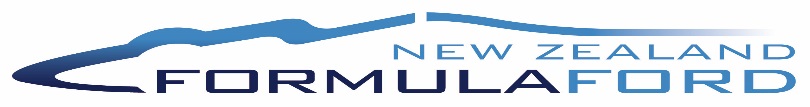 ARTICLES GOVERNING THENorth Island Formula Ford Race Series 2018-19PreambleThese articles are at all times to be read in conjunction with:The National Sporting Code (NSC) and its appropriate Appendices andSchedules; andThe Technical Regulations – Schedule F; andThe Event Supplementary Regulations issued by the inviting Clubs.The Series is organised by the New Zealand Formula Ford Association and held in accordance with the current MotorSport NZ National Sporting Code, the Standing Regulations and any Supplementary Regulations applicable to and issued by the Organising / Inviting Club of each Round of the Series.1. INTERPRETATION:In these Articles the following expressions shall have the meanings set out:“The Series’’ means the North Island Formula Ford Race Series for cars complying with Schedule F; and“Round Organiser” or “Inviting Clubs” means the MotorSport NZ clubs hosting Rounds of the Series; and“National Sporting Code” or “NSC” means the National Sporting Code issued by MotorSport NZ from time to time; and“Round” means each Meeting and/or Event, the results of which qualify for points in the Series; and“Supplementary Regulations” means so far as they are applicable to the Series theStanding Regulations set out in Appendix 4, Schedule Z to the National Sporting Code together with the Supplementary Regulations issued for each Round.2. OBJECTS:To promote and foster Formula Ford racing in the North Island by presenting drivers with a well promoted series creating worthwhile, enjoyable, competitive and inexpensive single seater racing.All persons connected with the administration of this Series and with the operation of vehicles competing in the Series are expected to abide by the spirit and intent of these Articles.3. ELIGIBILITY:3.1 All drivers shall hold a C1 Grade Competition licence or higher and if the entrant is other than the driver, an Entrant’s Licence is required in the name of the entrant.Notes:Under the provisions of the Tasman Visa Agreement between CAMS and MotorSport New Zealand Inc, Australian competitors holding both CAMS General Competition Licences and Tasman Visas may enter any of the NZ Race Championships and be eligible for awards.All other overseas competitors shall be bound by the requirements of MotorSportNZ Foreign Participation and shall not be eligible for Series points.3.1.1 All drivers shall be financial members of a MotorSport NZ affiliated Club.3.2 Eligibility shall be for Formula Ford cars complying with the specifications set out inSchedule F.3.3 All Competitors shall agree to submit their vehicle for eligibility / safety scrutineering inspections as and when required by the appointed Series Scrutineer, and/or a MotorSport NZ licensed Technical Officer. Any costs incurred during disassembly of components shall be met and accepted by the Competitor.3.4 Competitors may only enter one (1) Class.3.5 There are three (3) distinct classes as follows:Class 1: Eligibility shall be for Formula Ford cars complying with the specifications set out in Schedule F.Class 2: Eligibility shall be for cars manufactured prior to 31 December 1999, and complying with the specifications set out in Schedule F.Class 3: Class Three cars shall be divided into two (2) Categories as follows:Historic H1: being cars manufactured prior to 30 June 1980, complying with the specifications set out in Schedule F and in possession of a valid Certificate of Description.Historic H2: being cars manufactured between 1 July 1980 and 31 December 1989, complying with the specifications set out in Schedule F and in possession of a valid Certificate of Description.3.6 Any car not complying with Class 2 eligibility will be moved to Class 1, also any car not complying with Class 3 eligibility will be moved to Class 2.4 SERIES PERSONNEL:4.1 At each Round the following personnel, or their approved assistant, shall have the responsibilities and authorities set out:4.1.1 	Series Coordinator: 		Karen GillardMobile Phone No: 		0274 751 814E-mail: 			sandk.gillard@gmail.comWho shall have the duties and authority of a Series Coordinator as set out in the National Sporting Code and who is responsible for and authorised to:Deal with all administrative matters pertaining to the Series; andRecord and publish all Series points schedules; andLiaise with Inviting Club/s on all matters pertaining to these Articles;  andAct in the capacity of a Competitor Relations Officer (as detailed in NSC, Article 88) for the Series Competitors; andTo advise the Clerk of the Course in addressing any applicable penalties as detailed in the NSC; andEnsure correct placement of decals on vehicles contesting the Series; andProvide the Inviting Club/s with grid starting positions where these differ from those detailed in Appendix Four Schedule Z, Article 6.1.The Series Coordinator may appoint a Series Secretary and/or assistant(s) to assist with administrative duties in connection with the Series.4.1.2 	Series Organiser & Secretary: 	Stephen GillardMobile Phone No: 			027 280 3153E-mail: 				sandk.gillard@gmail.com4.1.3 	Series Scrutineer: Mark (Jandals) SheehanMobile Phone No: 021 112 9175E-mail: mark.sheehan@xtra.co.nz Who shall have the authority of a Series Scrutineer set out in the National Sporting Code and who are responsible for and authorised to:Deal with all technical matters pertaining to the Series; andInspect any competing vehicle within the Series in order to ascertain compliance with the technical regulations; andAssist competitors with technical inquiries relative to the technical regulations applicable to their vehicle; andUndertake the duties of a Technical Judge (NSC 86(d)) with respect to weights and measures; andLiaise with event Officials and Series Coordinator on any scrutineering or technical conformity issue for the category; andTo report, to the Series Coordinator and Clerk of the Course, any instances where a breach of the technical regulations has been proven.Who may have deputies and assistants to whom they may delegate any of their responsibilities and authorities by way of notice posted on the official notice board at each round.4.2 All correspondence shall be addressed to the Series Coordinator who will carry out all the necessary administrative duties for the Series. Correspondence is to be addressed to:NIFF Series Coordinator6 Bemrose Place,   		OR        sandk.gillard@gmail.com Cockle Bay,Auckland, 2014.5 SERIES STRUCTURE:5.1 The Series will comprise the following Rounds:Round 1	Pukekohe		Saturday, October 13thRound 2	Taupo			Sunday, November 18thRound 3	Manfeild		Sat & Sun, February 23/24th 	National Championship	Round 4	Pukekohe		Sunday, March 3rd 		National ChampionshipRound 5	Hampton Downs 	Sunday, April 7thNote:A Practice/Shakedown event will be held on 6th October 2018 at Hampton Downs. The Organiser reserves the right to either cancel or amend any Rounds of the Series due to force majeure without affecting in any way its powers to award any title.ROUND FORMAT:6.1 Practice (Testing): Testing Sessions may be available to Drivers prior to any Round of the Series and shall be subject to track availability and hire charges as set by the Inviting Club/s.6.2 Qualifying: At all rounds there will be one (1) Qualifying session. The duration of the Qualifying session will be advised by the inviting club.6.3 Race format: There will be three (3) races at each Round.6.4 Race Distances:Round 	Race 1 	Race 2 	Race 3 	Venues1 		6 laps		6 laps		6 laps 		Pukekohe (circuit 1)2 		6 laps 		6 laps 		6 laps	 	Taupo3 		10 laps 	10 laps 	12 laps 	Manfeild4 		10 laps 	10 laps 	12 laps 	Pukekohe (circuit 2)5 		6 laps 		6 laps 		6 laps		Hampton DownsNote: Race distances are minimum distance and may be increased subject to the Inviting Club’s race programme.6.5 Race starting positions: At all Rounds these will be standing starts in accordance with the provisions of Appendix 4, Schedule Z.Starting Positions for Race One will be determined by the fastest lap time achieved from the Qualifying session, fastest driver to the front.Starting Positions for Race Two will be determined by the fastest lap time achieved in either the Qualifying session or Race One, fastest driver to the front.Starting Positions for Race Three will be determined by the fastest lap time achieved in either the Qualifying session or Races One and Two, fastest driver to the front.6.6 At all Rounds, the Series Coordinator in conjunction with the Clerk of the Course and/or the Stewards of the Meeting, reserves the right to shorten and / or cancel any practice / qualifying sessions and / or Races in the case of Force Majeure.7 TIMEKEEPING:7.1 The Round Organiser, the Inviting Club, or the host circuit shall provide timing equipment that will be deemed to be the official timing equipment for the Round.7.2 All competitors shall ensure that such timing equipment is looked-after with all due care and attention whilst in their possession and that all equipment is returned as and when requested. The Competitor is liable for all costs required to repair or replace equipment damaged or lost.8 PENALTIES, PROTESTS and APPEALS:8.1 Penalties shall be applied in accordance with the prescribed articles of NSC Part VIII– Penalties.8.3 Specific penalties will be applied in addition to Article 8.1 above and not in substitution for any penalty applied by the Clerk of the Course;Infringement 		Series Points deductionNSC.1			All points accrued for that Round plus an additional 20 pointsNSC.2			All points accrued for that Round plus an additional 20 pointsNSC.3 			20 pointsNSC.4 			5 pointsNSC.5 			5 pointsA4Z.1 			All points accrued for that RaceA2A.2 			All points accrued for that RoundA2A.3 			All points accrued for that RoundA2A.4 			All points accrued for that RoundA2A.5 			5 pointsA2A.6 			5 pointsA2A.7 			All points accrued for that Round8.2 Any protest or appeal should be lodged in accordance with the NSC and the Competitor shall advise the Series Coordinator and the Competitor Relations Officer (where appointed for the Meeting).8.3 Competitors have the right to lodge a Protest/s in accordance with NSC Part IX – Protests.8.4 Competitors have the right to lodge an Appeal in accordance with NSC Part XI – Appeals.9 SERIES ENTRY:9.1 Entry into the Series shall be made on the Series Registration Form and submitted to the Series Coordinator for acceptance. By entering the Series all Competitors agree to comply with these Articles and those of the National Sporting Code.9.1.1 No Series entry fee will be charged this season.9.2 Entry to each Round of the Series shall be made to the Event Organiser of the Round, on their official entry form and by their specified closing dates.9.4 The Organiser may consider the acceptance of late entries provided that the entry is lodged in full conformity with entry requirements and is accompanied by any additional late entry fee as detailed in the Round Supplementary Regulations.9.5 There will be no refunds given once an entry has been processed. Credits against future competition will be considered in exceptional circumstances.10 CONDITION OF ENTRY:10.1 The Competitor, by entering the Series, is deemed to be in acceptance of these Series Articles as they are presented, and shall be at all times responsible for the presentation of their competing vehicle with respect to safety requirements under Schedule A, and eligibility requirements under Schedule F.10.2 The Competitor, by entering the Series, is deemed to be in acceptance of, and will at all times comply with, any specific requirements of the official Series Sponsor, as detailed within these articles.10.3 The Series Organiser reserves the right to accept or decline entries into the series as per NSC 21.11 POINTS11.1 Points will be recorded and published by the Series Coordinator and/or their nominated assistant/s and will be allocated to Drivers based on their overall finishing positions in each Qualifying Session and Race, at each Round of the Series.11.1.1 Points will only be allocated to all Drivers who enter a Round of the Series.11.2 Points: Points will be allocated on each Series Race at each Round based on overall finishing order:1st 	20 	6th 	10 	11th 	52nd 	17 	7th 	9 	12th 	43rd 	14	8th 	8 	13th 	34th 	12 	9th 	7 	14th	25th 	11 	10th 	6 	15th 	111.2.1 Qualifying: 1 Bonus Point shall be awarded for the fastest Qualifying lap in each class at each Round.11.3 Class Points: Separate points shall be allocated as detailed in Articles 11.2 and 11.2.1 above for each class, based on finishing positions of the competing vehicles in that class.12 AWARDS:12.1 The Overall Series Champion shall be the driver from Class 1 or Class 2 or Class 3 with the highest overall points score awarded from all Rounds of the Series.12.2 The Class Series Champion for each of Class 1, Class 2 and Class 3 shall be the driver with the highest Class points score awarded from all Rounds of the Series.12.3 The presentation of Series Awards shall be made at the conclusion of the Series, at a time and place and in a manner as specified by the Organiser.12.4 The following awards will be made according to the results of the Series as follows:(a) Series Champion:Series Champion2nd Overall3rd Overall(b) Class 1:Class 1 Series Champion2nd in Class 13rd in Class 1(c) Class 2:Class 2 Series Champion2nd in Class 23rd in Class 2(d) Class 3:Class 3 Series Champion2nd in Class 33rd in Class 312.5 Prize money: Any prize money awarded for Series registered competitors shall be determined by the Series Organiser.12.6 Ties: In the event that two (2) or more drivers have the highest total number of points (eg: a tie) the Champion will be determined as described in NSC Appendix Four, Schedule Z Article 15.6. A similar process will be followed to determine both Class and individual Round winners.13 PARC FERME:13.1 Upon directive from the Series Scrutineer, or their appointed assistant, all competing vehicles must be driven directly (and without any team personnel/crew intervention) from the track to the designated Parc Fermé, the location of which will be notified on the official notice board of the meeting.Note: Drivers should ensure that they and all their team personnel are familiar with the Parc Fermé regulations and limitations as detailed in the National Sporting Code Article 60.13.2 The Series Scrutineer may authorise entry of team personnel for the purposes of vehicle eligibility inspections and/or the checking of tyre pressures and temperatures.14 TYRE TYPES, ALLOCATION AND MARKING PROCEDURES:14.1 Tyre type: Only tyres as specified in Schedule F are authorised for use within the Series. There is no restriction on the quantity of tyres that may be used and tyres are not required to be marked.15 DECALS:15.1 All competing vehicles shall reserve the spaces for the Series sponsors’ decals at all Rounds and carry competition numbers and Driver’s name in the usual locations.15.2 The Series Coordinator will provide competitors with decals which must be displayed in the prescribed positions. Any competitor who fails to properly display the decals will be prevented from entering the track for qualifying or racing and may be excluded from further participation in the series.Note: The Series Coordinator may permit variation of decal location for individual vehicles upon application.